Los objetivos que pueden mostrarse y enseñarse son:Aprender la continuidad de los númerosUnidades de medidaLos números naturalesLos múltiplos de 2, 5, 10 y hasta 100 incluso mucho másIntroducción a la gráfica matemáticaUso motriz de instrumentos de medición como la reglaNúmeros enterosNúmeros decimalesNúmeros positivosNúmeros negativosFraccionesExisten 4 métodos para los cuales la recta numérica es útil en la enseñanza de las matemáticas que proporciona una forma sencilla y visual además de ideas espaciales de los números y de algunas operaciones matemáticas, la recta numérica es muy útil para el maestro y para el adulto que enseña matemáticas en primariaLocalización de un número mayor > que o < que e = aEs más fácil para un pequeño localizar un número natural y aprenderlo si lo visualiza en una recta numérica, es por eso que la recta numérica es usada para aprender números y su ubicación espacial en una gráfica. Esta idea es importante porque mediante esta visualización se pueden comprender muchos problemas de razonamiento lógico matemático y establecer, por ejemplo, cual numero seria mayor que o menor que o tal vez igual a.Resolución de problemas de razonamiento lógico matemáticoSe puede resolver cualquier problema de lógica matemática con tan solo visualizar la recta se puede restar sumar multiplicar y hasta dividir, la recta numérica es una herramienta visual especial en el aprendizaje de la resolución de problemasContando en la recta numérica de forma visual y manual los múltiplosPara los más pequeños es más fácil contar de uno en uno o de 2 en dos o de 5 en 5 y es posible mediante una recta numérica enseñar los múltiplos con la recta numérica cuando la misma está separada en números con diversos intervalos.Localización de números decimalesDeterminación de números fraccionarios pequeños, la recta numérica facilita la visualización de números fraccionarios de acuerdo a como esté dividida la misma. El maestro puede elaborar el método de la recta numérica para enseñar números fraccionarios y resulta muy visual y bastante sencillo para los niños.Sugerimos en este artículo un conjunto de fichas que ayudan a la resolución de problemas lógicos matemáticos y ejercicios diversos, puedes utilizar el método de la recta numérica para operaciones de matemáticas con los niñosFichas para trabajar y enseñar la recta numérica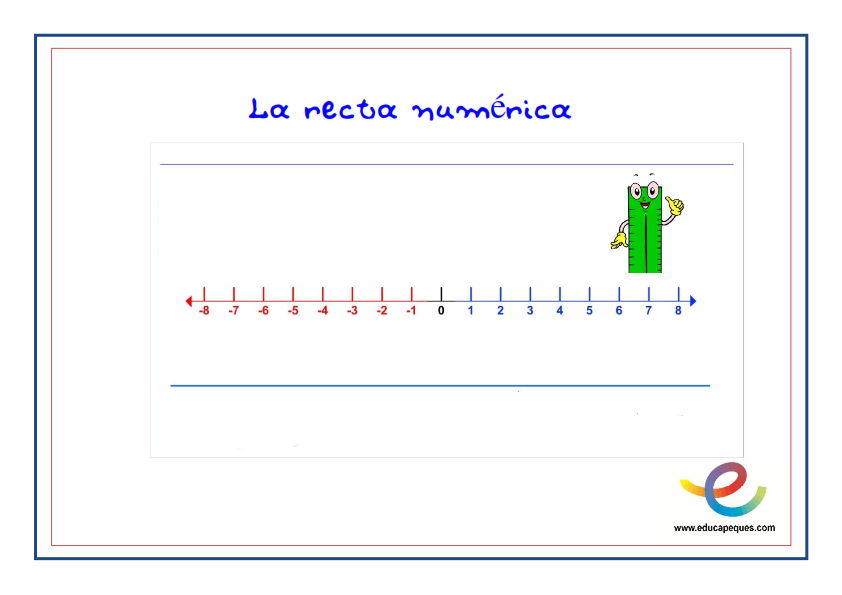 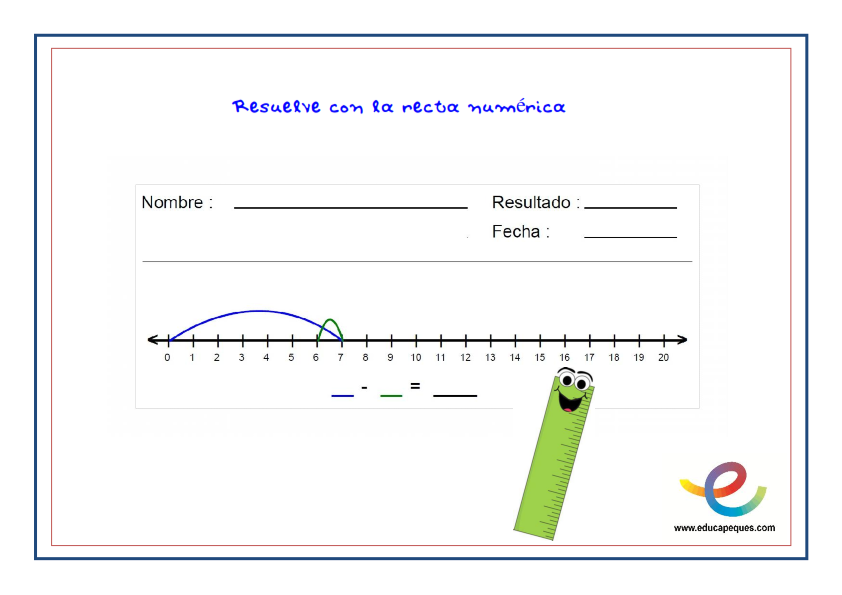 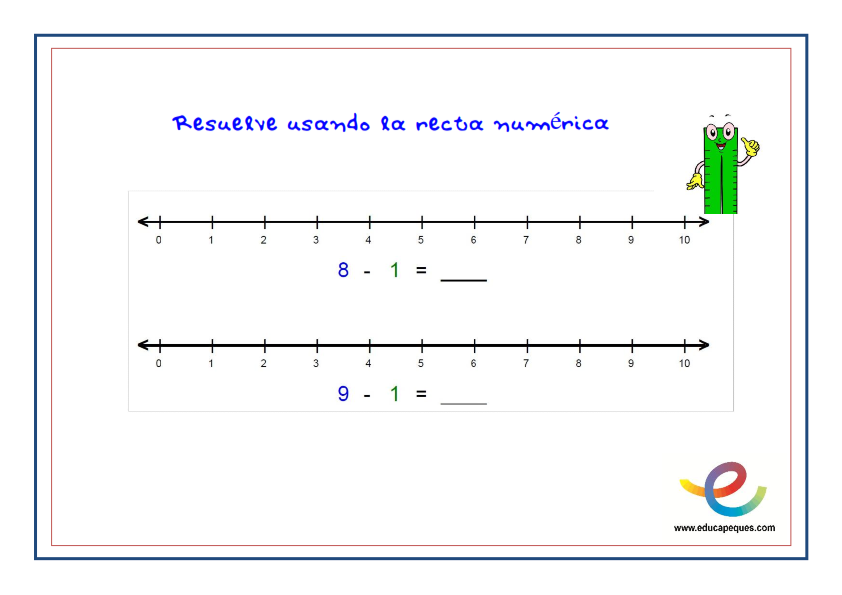 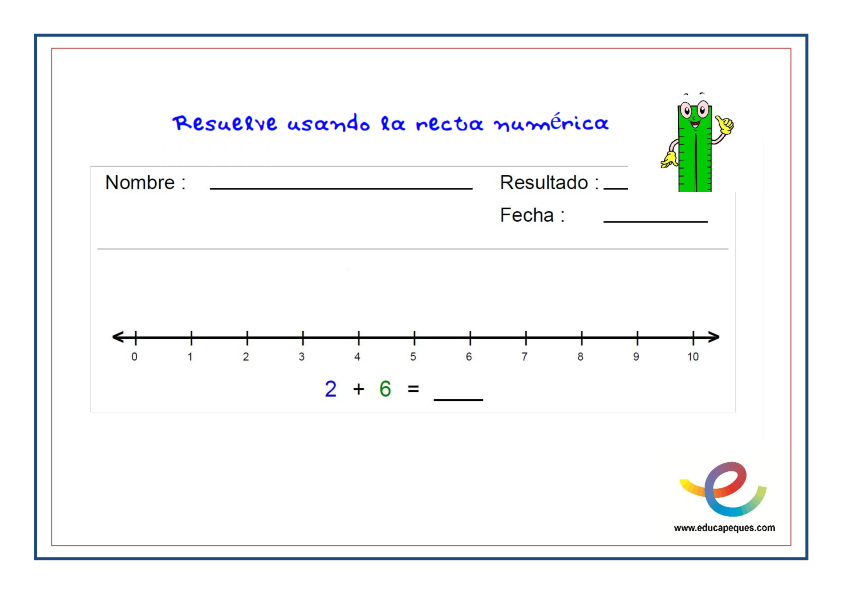 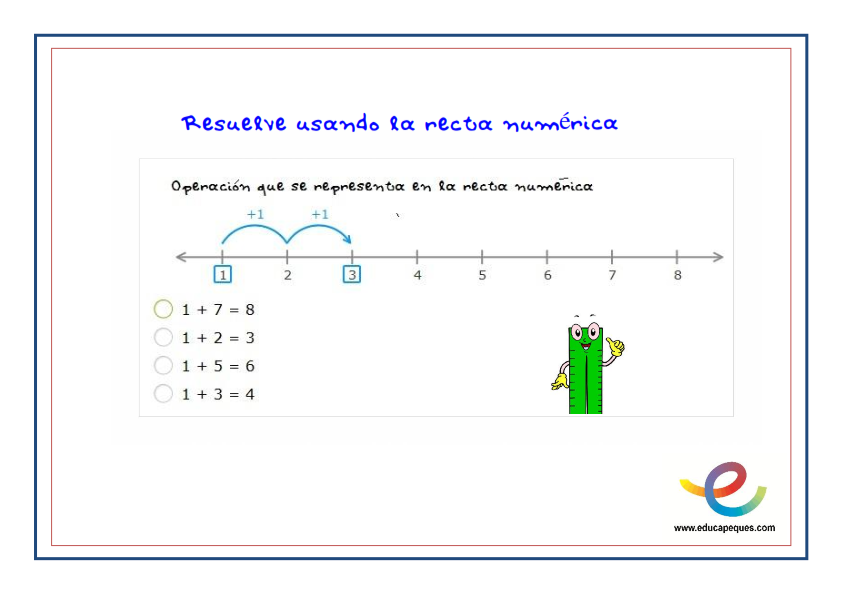 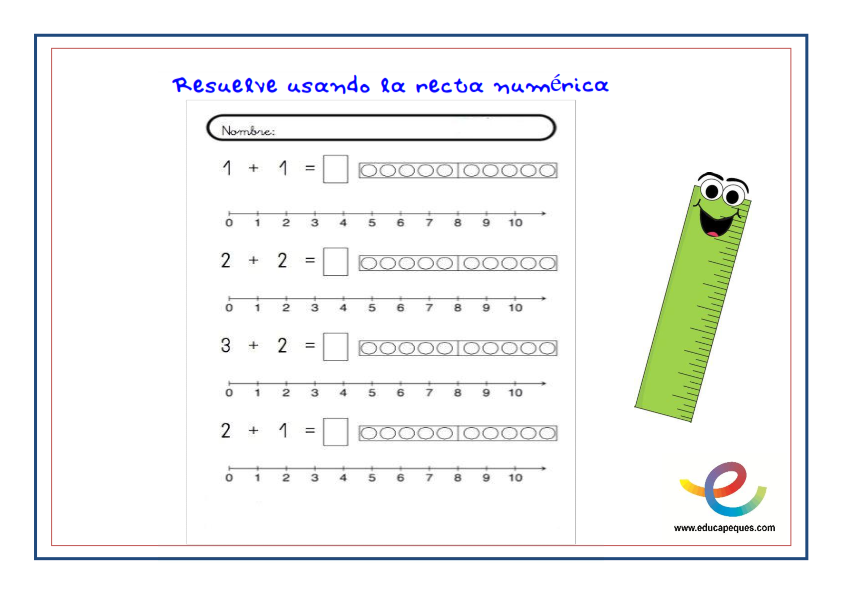 